Ежегодный международный интернет-конкурс «Страница семейной славы»Неженское лицо войныРяхимов Радик Рашидович,учащийся 8а класса                                                МБОУ СОШ с. Индерка                                                                                          Сосновоборского районаПензенской областиВойна- слезы, кровь, стон, боль. Кто пережил войну, о жизни знает много. То, что видели и пережили участники войны, забыть невозможно. Великая Отечественная война явилась сложным испытанием для всего народа. Мои предки, как и тысячи других людей, внесли свой вклад в освобождение нашей Родины от фашистов. Сейчас много говорится о подвигах разведчиков, полководцев, офицеров. Это, конечно, справедливо, но мы хотели еще раз напомнить всем и о подвигах, которые совершали рядовые солдаты, бесстрашно смотревшие в глаза смерти.Женщинам грозных сороковых довелось спасать мир. Они были медсестрами, врачами, санитарками, разведчицами, связистками. Многих солдат спасли от смерти нежные добрые женские руки. Я хочу рассказать о своей прабабушке Хабибуллиной( Еникеевой) Зюгре Идрисовне, участнице Великой Отечественной войны. 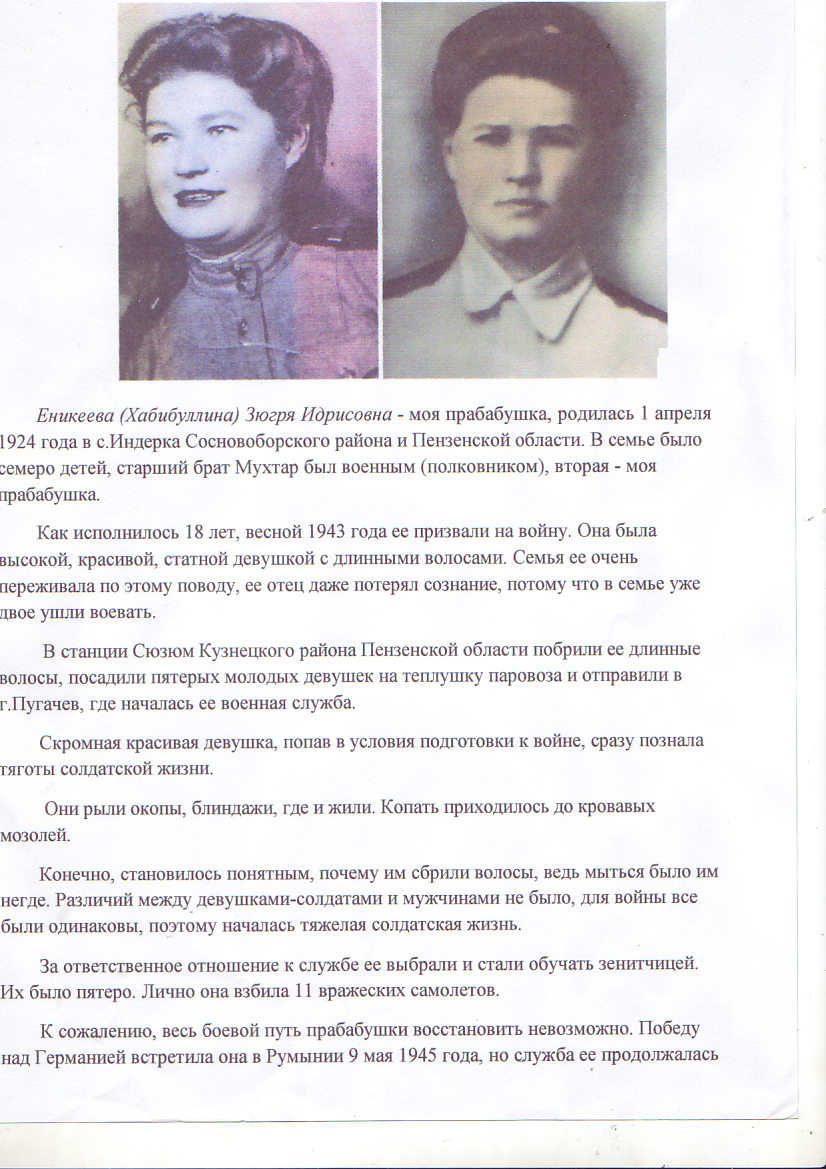   Зюгря Идрисовна Хабибуллина родилась в 1924 году в селе Индерка. Семья была большая. Ей рано пришлось помогать родителям. До войны  она  работала  в колхозе. Девушке было 17 лет, когда началась Великая Отечественная война. Она писала заявления в военкомат, но её оставляют работать в селе. 8 ноября ей исполнилось 18 лет, 10 ноября 1942 года она, наконец, получила повестку. Прабабушка вспоминала: «Высадили нас из эшелона ночью, в степи построились и пошли. Первого декабря 1942 года приняли присягу. Нас зачислили в состав артиллерийского зенитного полка».  Моя прабабушка совсем не знала русского языка.  Ей было очень трудно общаться с русскими девушками. Сначала  она была зачислена лаборатористом взвода боепитания-артснабжения дивизиона. Я решил узнать, что обозначает слово лабораторист. Взвод, в котором служила прабабушка, состоял из 12 девушек-воинов.  Его задача - обеспечивать боеприпасами огневые батареи. Каждый снаряд весил более 9 кг, а в ящике их было четыре плюс тара-4 кг.  Вот такие ящики приходилось постоянно переносить двум девушкам. А когда грузили на машину, принимала одна. Прабабушка добросовестно выполняла свои обязанности. Как отличнице ей было присвоено звание «Ефрейтор». Затем как способную девушку-бойца её перевели в должность дальномерщика. Воевала она в 1 батареи 90 отдельного Зенитного артиллерийского дивизиона ПВО. На войска Южного фронта ПВО была возложена противовоздушная оборона административно-политических, промышленно-экономических центров и районов юга СССР, прикрытие коммуникаций и баз снабжения действующей армии, а также наращивание системы ПВО в ходе наступательных операций Красной Армии на юго-западном направлении. По постановлению ГКО от 24 декабря 1944 года Южный фронт ПВО был преобразован в Юго-Западный фронт ПВО.     Девушки старательно обучались военному делу. Работая ручками управления пушкой,  ефрейтор Хабибуллина ловила  вражеские самолёты. Зафиксировала прицел. Чёткая работа остальных, команда – далеко в небе раздались взрывы, обломки фашистских самолётов падали на землю. Так она мстила за родную поруганную землю, погибших товарищей. Немцы яростно бомбили их. После таких боев подруги обнаруживали друг у друга седые волосы. Бомбили бесконечно, особенно по ночам. Под любой бомбёжкой, под любым обстрелом прабабушка и её подруги оставались у своих орудий. Девушки-зенитчицы организовали зенитный заслон вражеским самолетам. Очень уставали и мечтали после Победы первым делом – выспаться! Это удивительно, как могли выстоять и вынести на своих плечах такую нагрузку, ответственность и не женское совсем дело эти хрупкие нежные девушки?     Одной из замечательных операций Красной Армии является сражение за Кировоград.  В боях за этот город участвовала и моя прабабушка. Кировоград (историческое название – Елисаветград) — областной и промышленный центр Украины, важнейший узел коммуникаций, находится на берегах реки Ингул. Кировоград, расположенный между пологих высот, в извилине реки Ингул, как бы сам по себе, является естественной крепостью. Город был в немецкой оккупации с 4 августа 1941 г. по 8 января 1944 г. Немцы, учитывая естественные выгоды этой местности и значение Кировограда, как коммуникационной базы, через которую питалась вся их южная приднепровская группировка, решили остановить наши части на этом рубеже.     Фашистские бомбардировщики не раз пытались налетать на Кировоград после его освобождения. Зенитчики открывали по ним ураганный огонь, сбивали их с курса, заставляли летать на больших высотах.  Четко действовал расчет орудия девушки Зои, так называли на фронте мою прабабушку. Будучи на обороне объектов г. Кировограда во время отражения налетов авиации противника, ефрейтор Хабибуллина обеспечивала поимку целей на предельных дальностях. За это была награждена медалью «За боевые заслуги».  А всего зенитчики  сбили на подступах к городу 81 вражеский самолет.  Затем  Пятихатка, Пятигорск, Румыния.   Всю войну боец Зоя выполняла трудную и ответственную работу дальномерщицы - стереоскописта, ведь от её мужества, умения, точности и быстроты вычислений зависели результаты попадания в цель - вражеские самолеты, которые бомбили их. И спрятаться невозможно!  Всего прабабушка сбила 11 самолетов противника. Что это были за девчата! В Красноармейской книжке Хабибуллиной З. И. записано: «Участвовала в Отечественной войне с ноября 1942 по 9 мая 1945 года». Демобилизовалась в  17 августа 1945 года. За отличную службу награждена медалью «За отвагу», орденом Отечественной войны 2 степени, медалью "За победу над Германией в Великой Отечественной войне 1941-1945 гг.  Время идет, в жизни происходят различные перемены: хорошие и не очень, они происходят у нас в семье и в селе, в России и на всей планете. Но всегда и везде, во все времена есть вечные ценности – любовь и верность, память о прошлом. И так будет всегда, пока существует мир. Любовь к родным и близким людям, к семье и ко всему, что дорого и западает в душу, что окружает нас с раннего нашего детства. Я многое узнал о жизни моей прабабушки. Она отдала свою молодость за нашу возможность жить и радоваться миру. Мы должны знать, что пришлось пройти им. Согласно старинной заповеди, «народ, забывший своё прошлое, вынужден будет его повторить» Поэтому биография любого человека- это живая страница истории нашей Родины.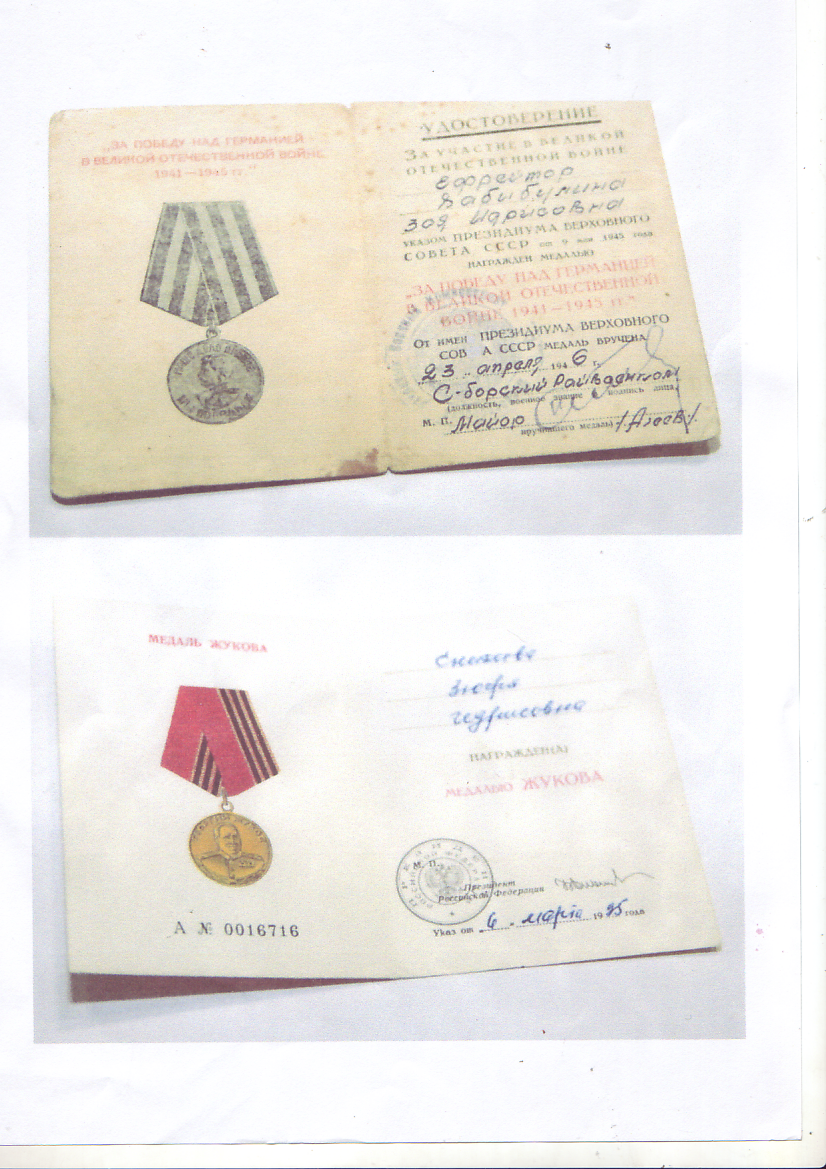 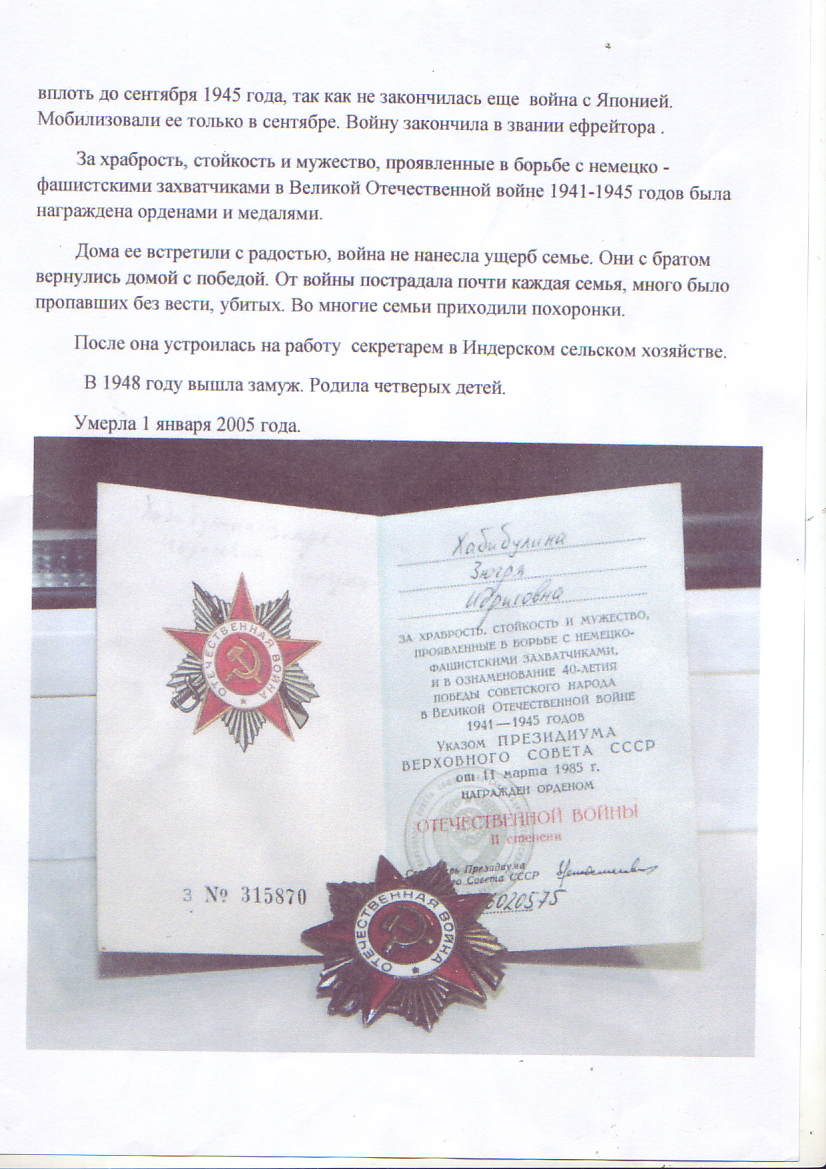 